ОТЧЕТо выполненных мероприятиях во время Дня благоустройства города и в период весеннего месячника по благоустройству территории с 01 по 30.04.2015ГБДОУ детский сад № 11Адмиралтейского района СПбподведомственного администрации Адмиралтейского района Санкт-ПетербургаВсе мероприятия выполнены в полном объеме и с надлежащим качеством.Руководитель ОУ Н. Р. Граф№п/пНаименованиемероприятийКоличество участников (чел.)Количество участников (чел.)Количество участников (чел.)Всего№п/пНаименованиемероприятийКол-во работниковКол-во воспитанниковКол-во родителейВсего1Очищение фасада здания от граффити и рекламы.22262Мытье окон первого этажа.4-263Мытье стен вдоль лестничных проемов в учреждении.536144Расклейка и мытье окон с внутренней стороны.524115Окраска железных дверей центрального входа.1-12Итого1771539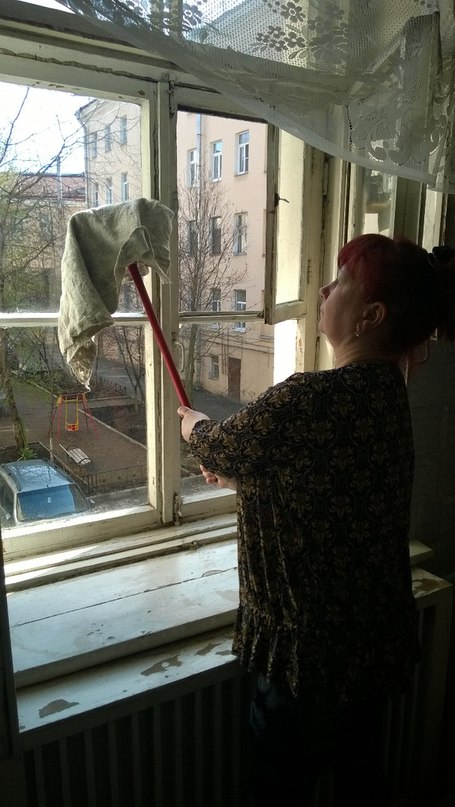 Расклейка и мытье окон в групповых помещениях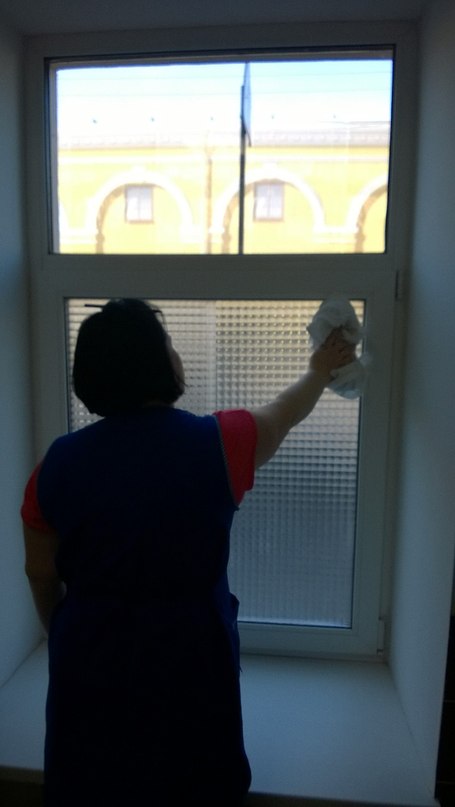 Мытье окон первого этажа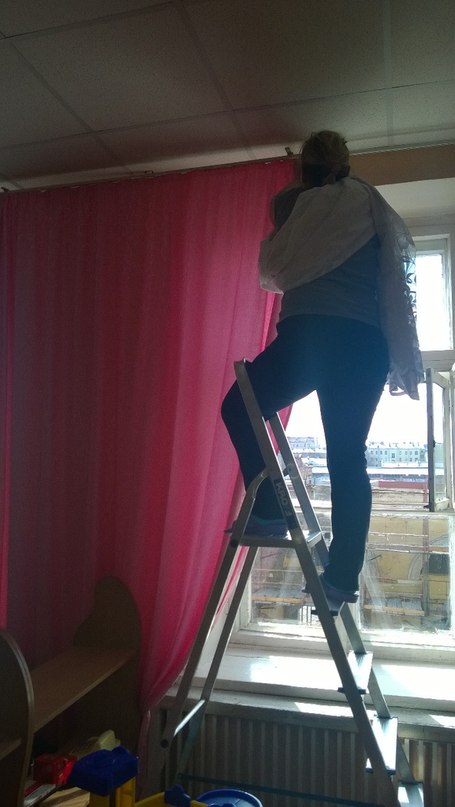 Мытье и расклейка окон групповых помещений.